Více informací na www.ptupraha.cz. Vyplněný anketní lístek zašlete na info@ptupraha.cz. Lístek je platný pouze kompletně vyplněný a nesmí přesáhnout jednu stránku A4. Při nominaci 1 osoby do více kategorií vyplňte lístek pro každou kategorii zvlášť. 
Anketa o nejlepší sportovce městské části Praha 4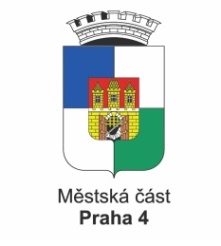 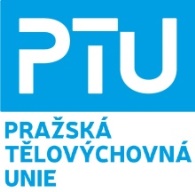  
Anketní lístekNominace za rok: Jméno, příjmení a rok narození: Sportovní odvětví: Název družstva (nepovinné): Kategorie ankety
(zaškrtněte právě jednu vybranou kategorii)Sportovec roku:     Sportovkyně roku:     Družstvo roku: Trenér/ka roku:     Naděje Čtyřky:     Senior/ka roku: Krátké sportovní CV
(stručně popsaná sportovní kariéra)Zdůvodnění nominace
(sportovní úspěchy za vyhodnocovaný rok)Klubové informaceNázev klubu: IČO: Předseda (či pověřený pracovník): Kontakt – telefon a email:  Webové stránky klubu: 